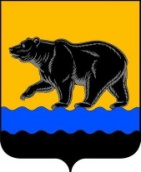 АДМИНИСТРАЦИЯ ГОРОДА НЕФТЕЮГАНСКАРАСПОРЯЖЕНИЕ25.12.2015 											№ 351-рг.НефтеюганскОб утверждении изменения в Устав муниципального автономного учреждения «Редакция газеты «Здравствуйте, нефтеюганцы!», утвержденный распоряжением администрации города Нефтеюганскаот 26.04.2010 № 155-рВ соответствии со статьёй 52 Гражданского кодекса Российской Федерации, Федеральным законом от 03.11.2006 № 174-ФЗ «Об автономных учреждениях», Порядком осуществления функций и полномочий учредителя муниципальных учреждений города Нефтеюганска, утверждённым постановлением администрации города Нефтеюганска от 24.09.2013 № 102-нп:1.Утвердить изменение в Устав муниципального автономного учреждения «Редакция газеты «Здравствуйте, нефтеюганцы!», утвержденный распоряжением администрации города Нефтеюганска от 26.04.2010 №155-р               (с изменениями, внесенными распоряжениями администрации города от 07.10.2011 № 636-р, от 18.08.2015 № 230-р), согласно приложению к распоряжению. 2.Главному редактору муниципального автономного учреждения «Редакция газеты «Здравствуйте, нефтеюганцы!»  Ю.В.Чашниковой в течение трёх рабочих дней представить в уполномоченный орган исполнительной власти соответствующие документы для государственной регистрации изменений, вносимых в учредительные документы юридического лица.3.Директору департамента по делам администрации города С.И.Нечаевой направить распоряжение в Думу города для размещения на официальном сайте органов местного самоуправления города Нефтеюганска в сети Интернет.4.Контроль за выполнением распоряжения возложить на первого заместителя главы администрации города С.П.Сивкова.Глава администрации города                                                            В.А.АрчиковИзменение в Уставмуниципального автономного учреждения «Редакция газеты «Здравствуйте, нефтеюганцы!»Пункт 2.3.6 изложить в следующей редакции:  «2.3.6.Осуществление издательской деятельности.».Приложение к распоряжениюадминистрации городаот 25.12.2015 № 351-р